學生課業示例a. 學生課堂討論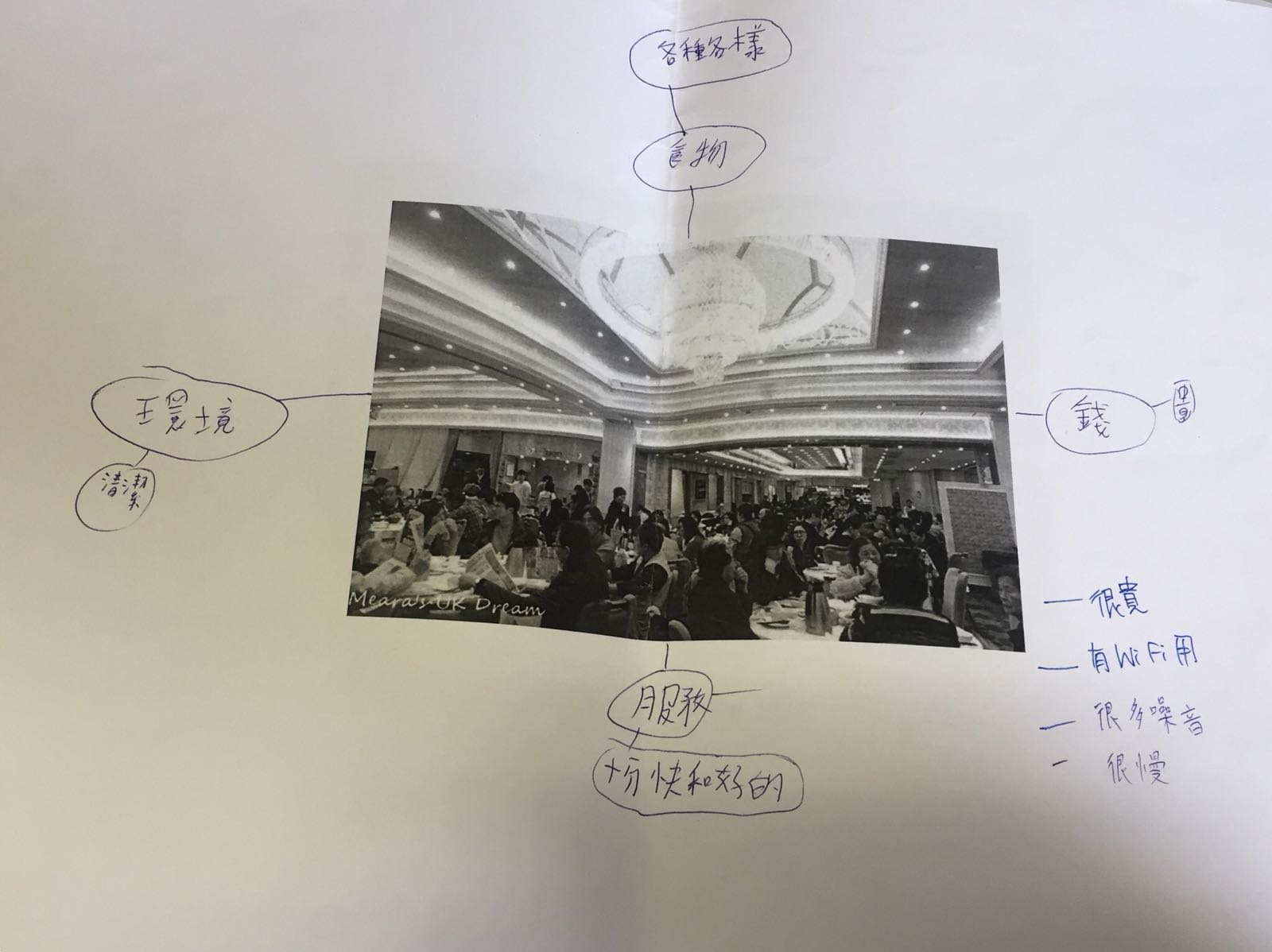 b. 學生工作紙（一）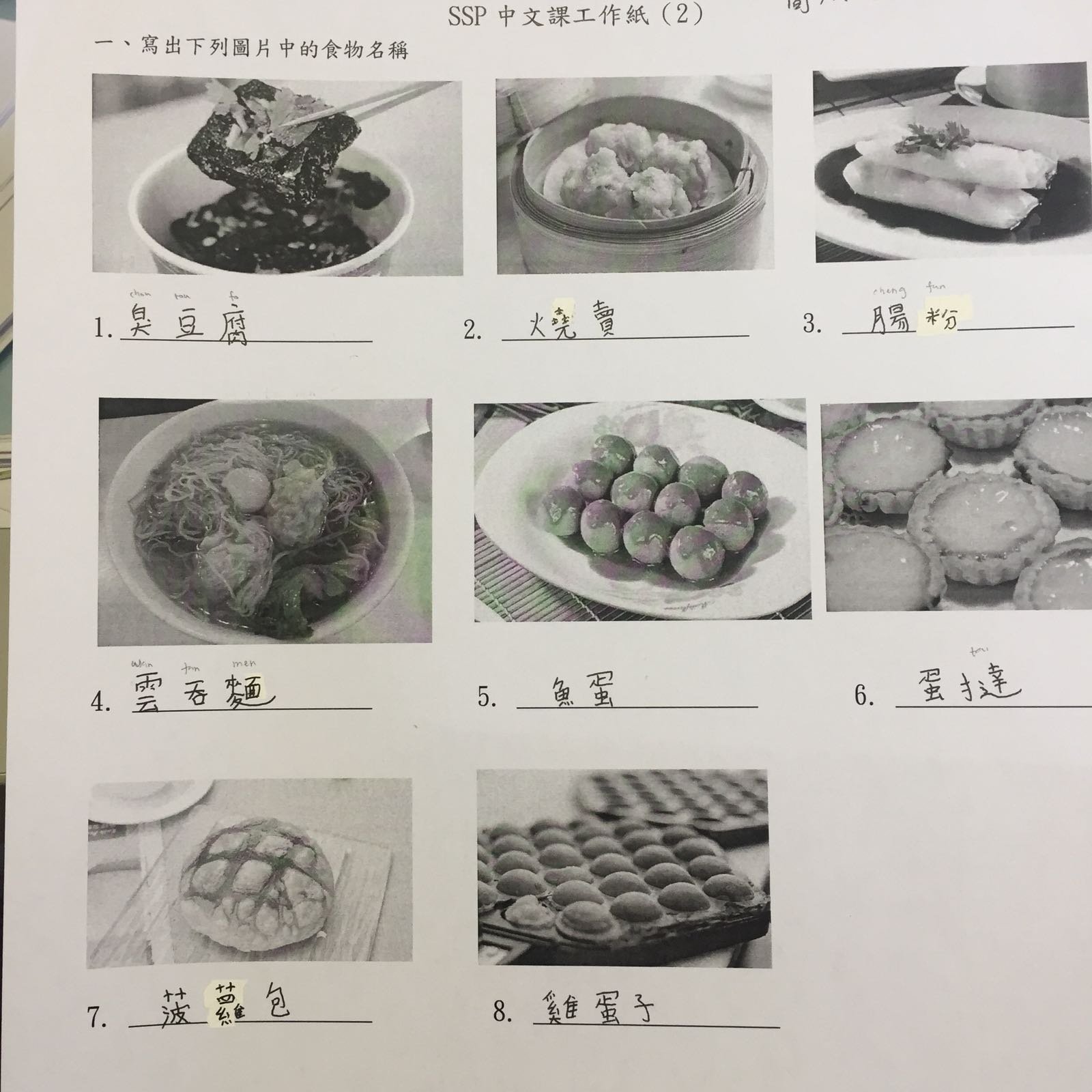 c. 學生工作紙（二）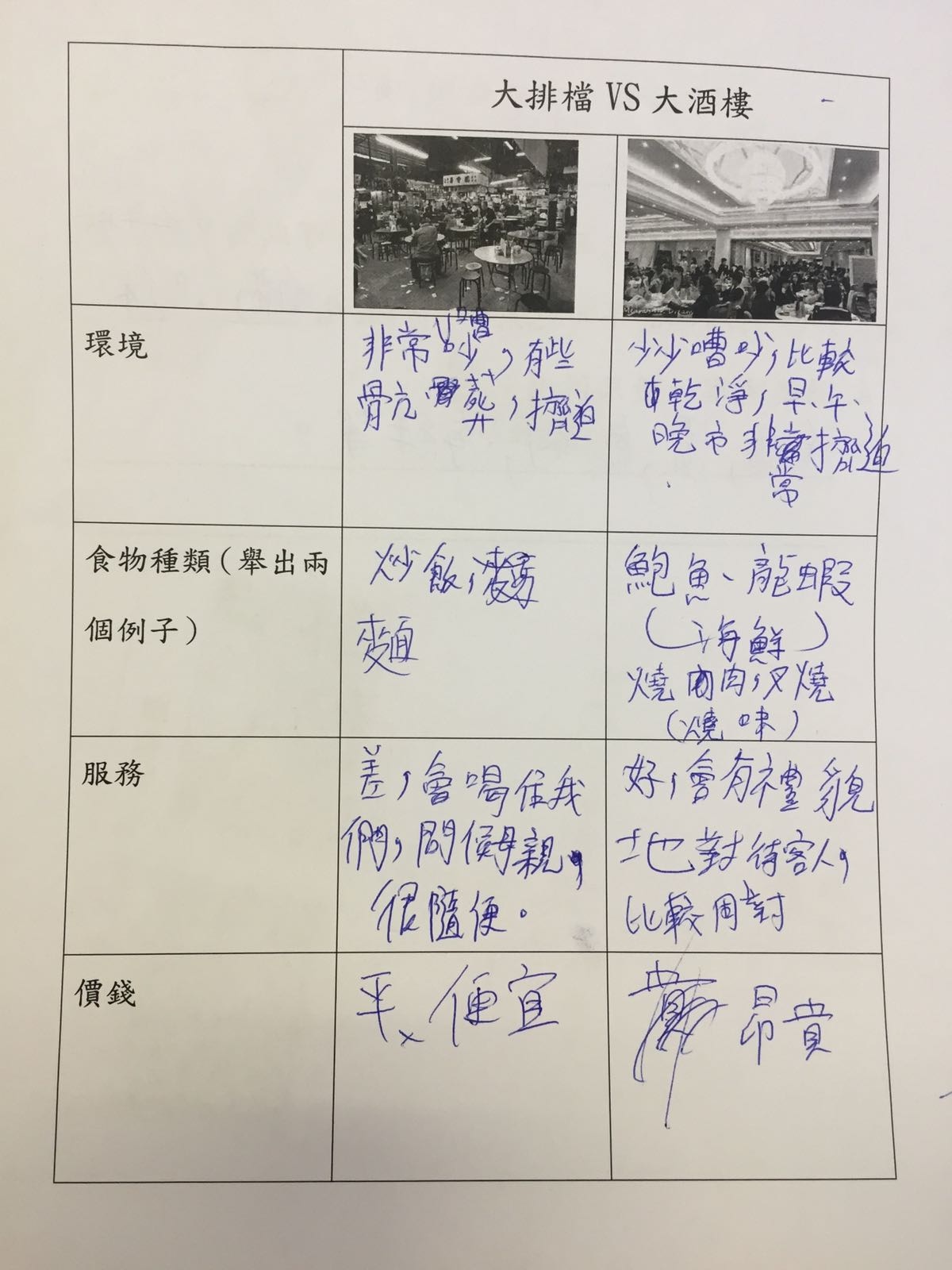 